Письмо №1169 от 16 ноября 2022 года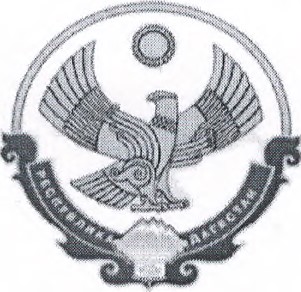 О республиканском этапе конкурса «Шаг в будущее»Руководителям ООВ соответствии с письмом ДИРО №901/22 от 15.11.2022г. МКУ «Управление образования» сообщает о том, что 17 ноября в 9.00 состоится XVIII научная конференция молодых исследователей «Шаг в будущее». Программа конференции размещена на официальных сайтах Минобрнауки РД (в разделе «Всероссийский форум научной молодежи «Шаг в будущее») и ДИРО (в разделе «Конкурсы и олимпиады»)                     Всероссийский форум научной молодежи «Шаг в будущее»Программа XXVIII научной конференции молодых исследователей «Шаг в будущее» Дата проведения: 17 ноября 2022 г.Место проведения: Конференция проводится на двух площадках!Детский технопарк «Кванториум» ГБУ ДПО РД «Дагестанский институт развития образования»Участники направляются сразу на площадки своих секций!Начало регистрации – 9.00Торжественное открытие конференции – 10.00 (конференц-залы ДИРО и Кванториума)Начало заседания секций – 10.30 Федеральный-окружной форум молодых исследователей и разработчиков «Шаг в будущее» пройдёт с 1 по 26 ноября 2022 годаПросим обратить внимание, что конференция будет проходить на двухплощадках:для всех секций симпозиумов 1 и 3 — Детский технопарк «Кванториум» (ул. Хаджалмахинская, 41 Д);для всех секций симпозиумов 2 и 4 — ГБУ ДПО РД «Дагестанский институт развития образования» (ул. Магомедтагирова, 159).Участники конференции направляются сразу на площадки проведения соответствующих секций. Просим довести данную информацию доучастников.Начальник МКУ«Управление образования»:                                                                        Х.ИсаеваИсп. Магомедова У.К.Тел. 8-903-482-57 46